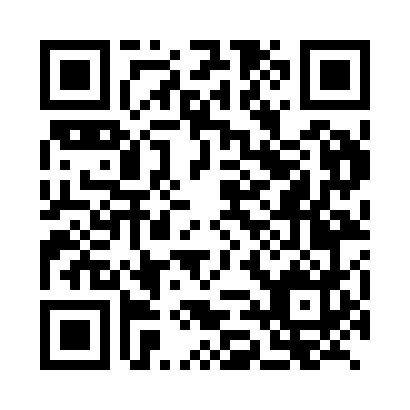 Prayer times for Dolina, SloveniaMon 1 Apr 2024 - Tue 30 Apr 2024High Latitude Method: Angle Based RulePrayer Calculation Method: Muslim World LeagueAsar Calculation Method: HanafiPrayer times provided by https://www.salahtimes.comDateDayFajrSunriseDhuhrAsrMaghribIsha1Mon4:486:3412:595:287:259:042Tue4:466:3212:595:297:269:063Wed4:446:3012:585:307:289:084Thu4:416:2812:585:317:299:095Fri4:396:2612:585:327:309:116Sat4:376:2412:585:337:329:137Sun4:346:2212:575:337:339:158Mon4:326:2012:575:347:349:169Tue4:296:1912:575:357:369:1810Wed4:276:1712:565:367:379:2011Thu4:256:1512:565:377:389:2212Fri4:226:1312:565:387:409:2413Sat4:206:1112:565:397:419:2614Sun4:176:0912:555:407:439:2715Mon4:156:0712:555:417:449:2916Tue4:136:0512:555:427:459:3117Wed4:106:0412:555:437:479:3318Thu4:086:0212:555:437:489:3519Fri4:056:0012:545:447:499:3720Sat4:035:5812:545:457:519:3921Sun4:005:5712:545:467:529:4122Mon3:585:5512:545:477:539:4323Tue3:555:5312:545:487:559:4524Wed3:535:5112:535:497:569:4725Thu3:515:5012:535:497:589:4926Fri3:485:4812:535:507:599:5127Sat3:465:4612:535:518:009:5328Sun3:435:4512:535:528:029:5529Mon3:415:4312:535:538:039:5730Tue3:385:4112:525:548:049:59